中國文化大學教育部高教深耕計畫計畫成果紀錄表子計畫 「大學專業融入在地，社會參與區域共榮」計畫 「大學專業融入在地，社會參與區域共榮」計畫 「大學專業融入在地，社會參與區域共榮」計畫 具體作法 推廣多國語言學習與文化認識推廣多國語言學習與文化認識推廣多國語言學習與文化認識主題 英美文學與文化英美文學與文化英美文學與文化內容 （活動內容簡述/執行成效） 主辦單位：英文系 活動日期：111年11月28日 8:10~10:00活動地點：復興高中（北投） 主講者：黃嘉音老師 參與人數： 12人 內容：介紹不列顛系列之一 : 威爾斯       透過地理位置、歷史背景、殖民背景以及觀看影片等，讓學生了解此國家。主辦單位：英文系 活動日期：111年11月28日 8:10~10:00活動地點：復興高中（北投） 主講者：黃嘉音老師 參與人數： 12人 內容：介紹不列顛系列之一 : 威爾斯       透過地理位置、歷史背景、殖民背景以及觀看影片等，讓學生了解此國家。主辦單位：英文系 活動日期：111年11月28日 8:10~10:00活動地點：復興高中（北投） 主講者：黃嘉音老師 參與人數： 12人 內容：介紹不列顛系列之一 : 威爾斯       透過地理位置、歷史背景、殖民背景以及觀看影片等，讓學生了解此國家。活動照片電子檔名稱(請用英數檔名)活動照片內容說明(每張20字內)活動照片內容說明(每張20字內)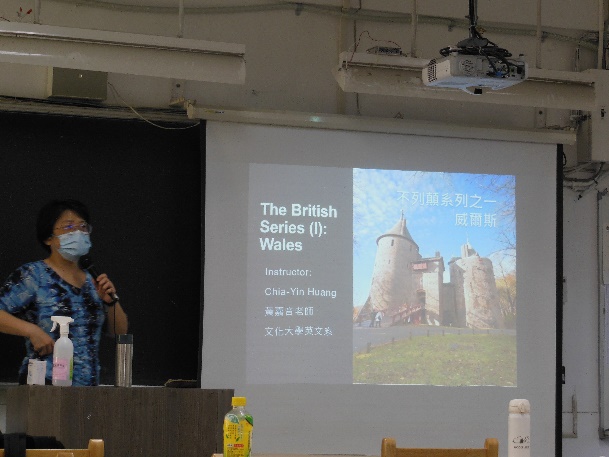 不列顛系列之一 : Wales不列顛系列之一 : Wales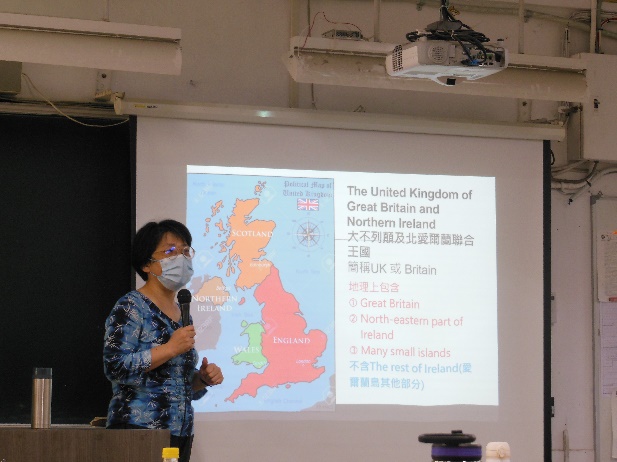 介紹大不列顛的國家介紹大不列顛的國家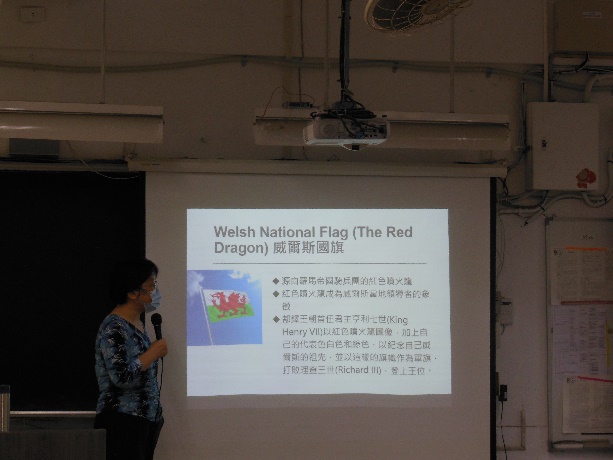 介紹威爾斯國旗介紹威爾斯國旗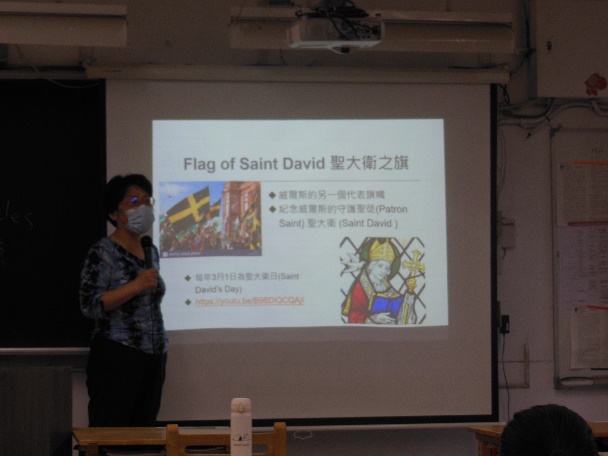 介紹聖大衛之旗介紹聖大衛之旗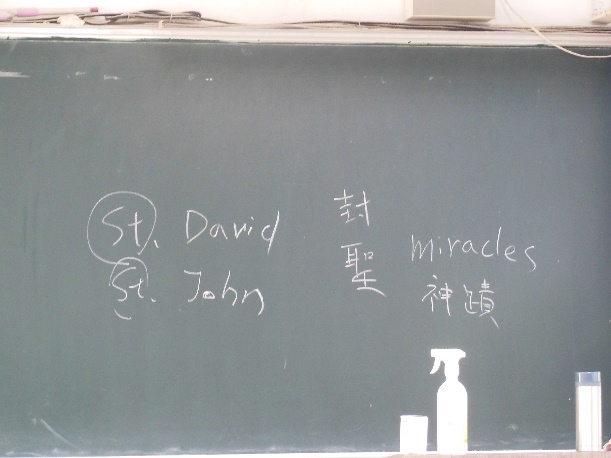 解釋Saint意思解釋Saint意思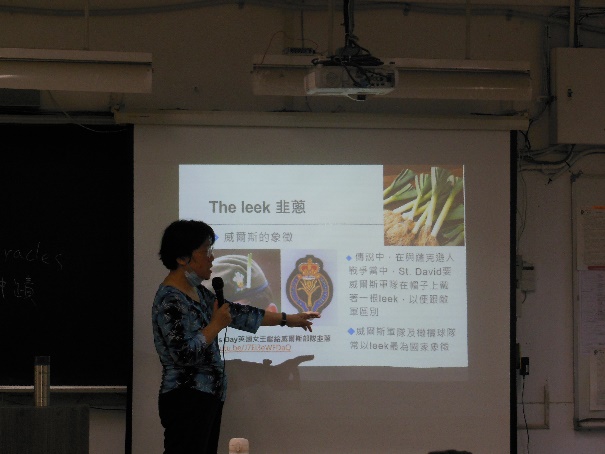 威爾斯的象徵:The leek威爾斯的象徵:The leek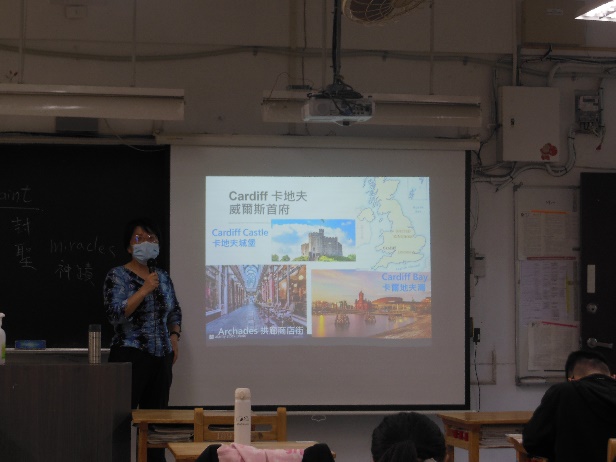 威爾斯首府 : 卡地夫威爾斯首府 : 卡地夫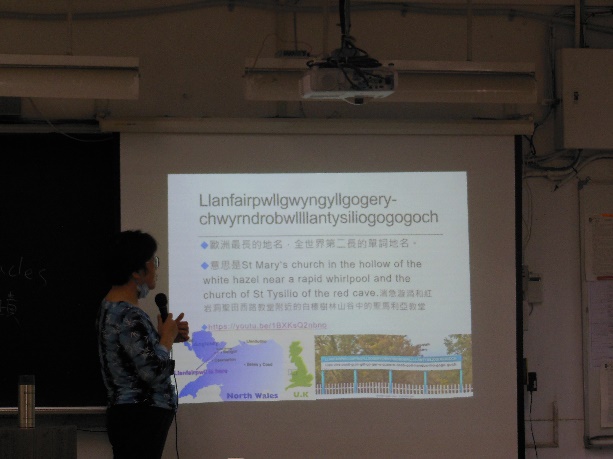 介紹歐洲最長地名及其意思介紹歐洲最長地名及其意思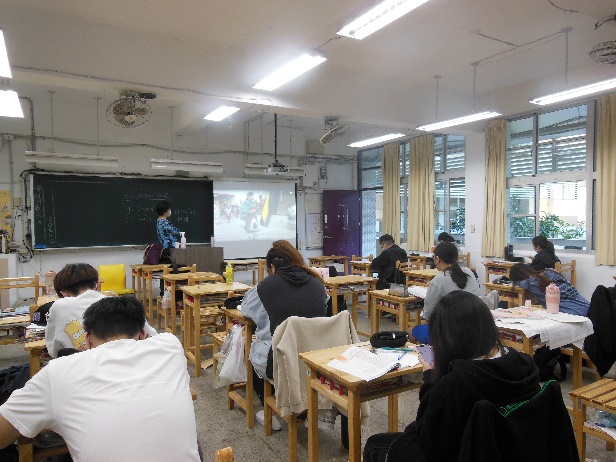 觀看影片觀看影片備註：活動照片請附上原始照片一併回傳 備註：活動照片請附上原始照片一併回傳 備註：活動照片請附上原始照片一併回傳 